Publicado en Madrid el 25/01/2021 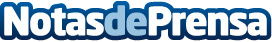 RINBER Abogados entre los mejores abogados penalistas de Madrid, según el Diario Digital Información LegalEl prestigioso diario jurídico digital, (Información Legal) anualmente elige un ranking de los mejores abogados penalistas de Madrid,  ha seleccionado a este bufete de abogados expertos en derecho penalDatos de contacto:Javier RincónDirector de RINBER Abogados627467042Nota de prensa publicada en: https://www.notasdeprensa.es/rinber-abogados-entre-los-mejores-abogados_1 Categorias: Nacional Derecho Comunicación Madrid http://www.notasdeprensa.es